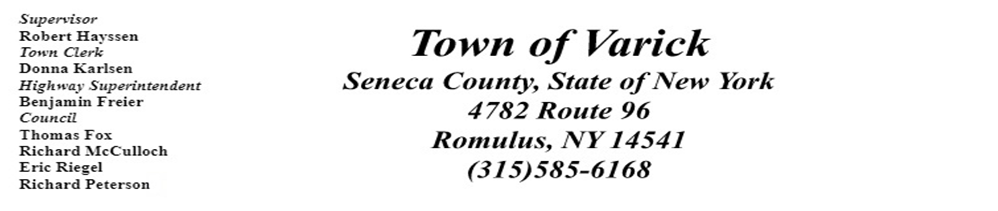 Short Term Rental Waitlist FormDate:				 Name:Address:Contact Information		Preferred Contact Method:   Phone:Email:Secondary Contact:STR Property Address:Tax Parcel ID:Office Use ONLY:Date/Time Received:Received by: 